COURSE DETAILED OUTLINESUNDERGRADUATE EDUCATION PROGRAMMajor: Environmental Engineering     Level: UndergraduateGeneral information of the courseName in Vietnamese: Quản lý và Xử lý chất thải rắn đô thị Name in English: Urban Solid Waste Management and TreatmentModule: 212333	 Number of credits: 3  Conditions for participating in the course+ Prerequisite: none+ Prior study: Department: Environmental TechnologyDuration: 15 weeksSemester: 2 (second year)The course belongs to the knowledge block:Teaching language:        English     	   Vietnamese  🗹Information of lecturerName: Huynh Ngoc Anh TuanPosition, title, degree: Lecturer, M.ScPhone, email: 0917.720.900, huynhngocanhtuan@hcmuaf.edu.vnTime and place of work: Office hours, Department: Environmental TechnologyAddress: Nong Lam University, quarter 6, Linh Trung ward, Thu Duc district, Ho Chi Minh city, VietnamThe main research orientations: Environmental EngineeringInformation about tutors/lecturers who teach together (if any) (full name, phone number, email):  III. Course descriptionSolid waste management and treatment course includes the following contents: Generation, composition and nature of solid wasteCurrent solid waste collection and transportationSolid waste treatment methodsCalculation of a system of solid waste collection and transportation, sanitary landfillsIV. Course goals and Expected Learning OutcomesCourse goalsAfter completing the course, students are able to:• The ability to identify, analyze and then select solid waste management and treatment processes according to different types of waste and environmental conditions.• Design management systems, landfills, and solid waste collection routes.The course contributes to the following Output Standards of the training program according to the following levels:Note:	N: none supportingS: small supportingH: high supportingCourse learning outcomes (according to Bloom measurement scale) :V. Teaching and learning methodsTeaching methodsCombine lectures, slides and videos presentationQ & A (questions and answers)Give teaching materials, homework and assignment Learning methodsE-learning and self-learning (students read the materials and watch video tutorials)Students present assigned topics in class and do the discussionStudents write reports about the assigned topics Tasks of studentsAttendance: Students must attend at least 80% of the class period, ask for permission before being absence Prepare for the lesson: Students do homework and the assignment at home, prepare the presentation slides and questions to participate the discussions in classAttitude: Students actively participate in the discussion, ask questions and answer the questionsEvaluation and grade scaleGrade scale: 10Evaluation plan and weightTable 1. Matrix assesses the course learning outcomes of the module (percentage points according to the academic regulations of NLU)Table 2. Framework of evaluation criteria (Rubric) Class attendance  (10 %)Topic presentation (30%) During the learning process, there will be topics reported, each subject has about 5-8 students to perform. Students who report on the topic will receive a maximum of 3 pointsFinal exam (60 %)Overall ratingVIII. Textbooks and referencesTextbook: [1]. Nguyễn Văn Phước, Quản lý và xử lý chất thải rắn, NXB Đại học Bách Khoa TpHCM, 2005.[2]. Trần Hiếu Nhuệ, Quản lý chất thải rắn, Tập 1: Chất thải rắn đô thị, NXB Xây dựng - Hà Nội, 2000.References [3]. George Tchobanoglous, Hilary Theisen, Samuel Vigil, Integrated Solid Waste Management, McGraw-Hill Inc, 1993.[4]. Michael D. LaGrega, Phillip L. Buckingham, Jeffrey C. Evans & The Environment Resources Management Group, Hazardous Waste Management, McGraw-Hill Inc, 1994.[5]. Standard Handbook of Hazardous Waste Treatment and Disposal, McGraw-Hill Inc.[6]. Tchobanoglous, G and F. L. Burton, Wastewater Engineering: Treatment, Disposal Reuse, 3rd ed, McGraw-Hill Inc, 1991. VIII. Detail content of module Organizational form of teachingThe requirements of lecturer for the moduleClassroom, workshop: rooms full of light and ventilationTeaching facilities: classrooms have projectors, microHCMC,  October 1st,  2018NONG LAM UNIVERSITYFACULTY OF ENVIRONMENT AND NATURAL RESOURCESSOCIALIST REPUBLIC OF VIETNAMIndependence - Freedom - HappinessFundamental □Fundamental □Fundamental specialized □Fundamental specialized □Specialized 🗹Specialized 🗹Mandatory □Optional □Mandatory □Optional □Mandatory Optional 🗹ModuleSubject Learning outcomes (PLO) dedication degreeLearning outcomes (PLO) dedication degreeLearning outcomes (PLO) dedication degreeLearning outcomes (PLO) dedication degreeLearning outcomes (PLO) dedication degreeLearning outcomes (PLO) dedication degreeLearning outcomes (PLO) dedication degreeLearning outcomes (PLO) dedication degreeLearning outcomes (PLO) dedication degreeLearning outcomes (PLO) dedication degreeLearning outcomes (PLO) dedication degreeLearning outcomes (PLO) dedication degreeLearning outcomes (PLO) dedication degreeLearning outcomes (PLO) dedication degreeLearning outcomes (PLO) dedication degreeLearning outcomes (PLO) dedication degree212333Solid Waste Management and Treatment01020304050607080910111213141516212333Solid Waste Management and TreatmentHHHHHSHSHNSHHHSHSymbolCourse learning outcomes Completing this module, students can implementPLOsKnowledgeKnowledgeKnowledgeCLO1Expert knowledge in the field of solid waste management and treatment: concept, classification, origin, composition, nature of waste and effects on the environment; collection system and management and treatment methods have been applied at present.PLO1, PLO2, PLO3, PLO4,  PLO5, PLO6, PLO 13, PLO 14 CLO2The ability to identify, analyze and then select solid waste management and treatment processes according to different types of waste and environmental conditionsPLO1, PLO2, PLO3, PLO4,  PLO5, PLO6, PLO 13, PLO 14 CLO 3Design management systems and landfills as well as solid waste collection routes.PLO1, PLO2, PLO3, PLO4,  PLO5, PLO6, PLO 13, PLO 14 SkillsSkillsSkillsCLO 4Teamwork and communication skills, presenting to solve a situation on solid waste management and treatmentPLO7, PLO 15, PLO 16CLO 5Applying learned knowledge to real life with specific conditions to propose appropriate management and treatment systems.PLO8, PLO 9, PLO 11, PLO 12 Attitude and moral qualitiesAttitude and moral qualitiesAttitude and moral qualitiesCLO 6Have a high sense of responsibility and autonomy at workPLO15, PLO16Course learning outcomesAttendancePresentationFinal exam (60%)Course learning outcomes(10%)(30%)Final exam (60%)CLO1xxCLO2xxCLO3xxCLO 4xCLO 5xCLO 6xCriteriaPercent (%)Level Level CriteriaPercent (%)ExcellentGoodAveragePoorCriteriaPercent (%)7-10 7-5 5-4 > 4 Class attendance100 Attend <80% of the class period Attend 70-80% of the class period Attend 40-70% of the class period Attend >40% of the class periodCriteriaPercent (%)Level Level CriteriaPercent (%)ExcellentGoodAveragePoorCriteriaPercent (%)32 1 0 Content 30 Fully present the required content on the topic, with additional relevant content contributing to the expansion of knowledgeFull presentation of the required content on the topicInsufficient presentation of the required content on the topicPresenting irrelevant content or content that is too sketchy, does not provide the necessary information.Report form 20 The presentation is clear, easy to understand, and creative. Get comments/questions of interestThe presentation is clear and easy to understand.Presented in a reading form, not generating interest from the audienceThe presentation is too sketchy, the audience cannot understand the contentAnswer the questions 30 Questions are answered fully, clearly, and satisfactorilyAnswer 70% of questions.Answer 25-50% of questions.Can't answer any questionsTeam work 20 Show collaboration among team members clearly. There is division of answers and reports among membersThere is cooperation among team members but it is not obviousThere is no combination of members, one or more members prepare and reportThe report is incomplete and has incorrect content.Criteria%Excellent 8 -10Qualified 4 -7Below required level <4Answer questions100 Answer the content in the article clearly and coherently. Know how to apply professional knowledge in practice.Answer the problems presented in the article are not enough, lack of creativityUnable to answer learned knowledge when promptedScore109876543210General assessmentCompleted the course with excellenceCompleting the course wellCompleting the course quite wellCompleting the course with good gradesCompleting the course with average gradeCompleting the course with fair gradeCompleting the courseNot achievedNot achievedNot achievedNot achievedWeekContentLLOsTeaching and  learning activitiesEvaluation  activitiesCLOs1-2Chapter1General introductionProfessional knowledge in the field of solid waste management and treatment- Lectures combined with video presentations- DiscussionDiligence  Final exam CLO1, CLO2, CLO3, CLO63-4Chapter 2 Origin, composition and properties of solid wasteProfessional knowledge in the field of solid waste management and treatment- Lectures combined with video presentations- DiscussionDiligence  Final exam CLO1, CLO2, CLO3, CLO65-6Chapter 3Solid waste collection systemProfessional knowledge in the field of solid waste management and treatment- Lectures combined with video presentations- DiscussionDiligence  Final exam CLO1, CLO2, CLO3, CLO67-8Chapter 4Waste transit stationProfessional knowledge in the field of solid waste management and treatment- Lectures combined with video presentations- DiscussionDiligence  Final exam CLO1, CLO2, CLO3, CLO69-11Chapter 5Solid waste treatment technologyThe ability to identify and analyze and select solid waste management and treatment processes according to different types of waste and environmental conditions.- Lectures combined with video presentations- DiscussionDiligence  Final exam CLO1, CLO2, CLO3, CLO612Chapter 6Garbage landfillThe ability to identify and analyze and select solid waste management and treatment processes according to different types of waste and environmental conditions.13- 15SEMINARAbility to present and express ideas through large exercises- Presentation- DiscussDiligenceCreativeCLO1, CLO2, CLO3, CLO4, CLO5, CLO6ContentCourse management (hours)Course management (hours)Course management (hours)Course management (hours)Course management (hours)Course management (hours)ContentTheoryExerciseDiscussion PracticeSelf-learningCourse management (hours)Chapter 15510Chapter 252512Chapter 35510Chapter 45510Chapter 551511Chapter 65510SEMINAR1212Sum3001503075DeanHead of DeptLecturer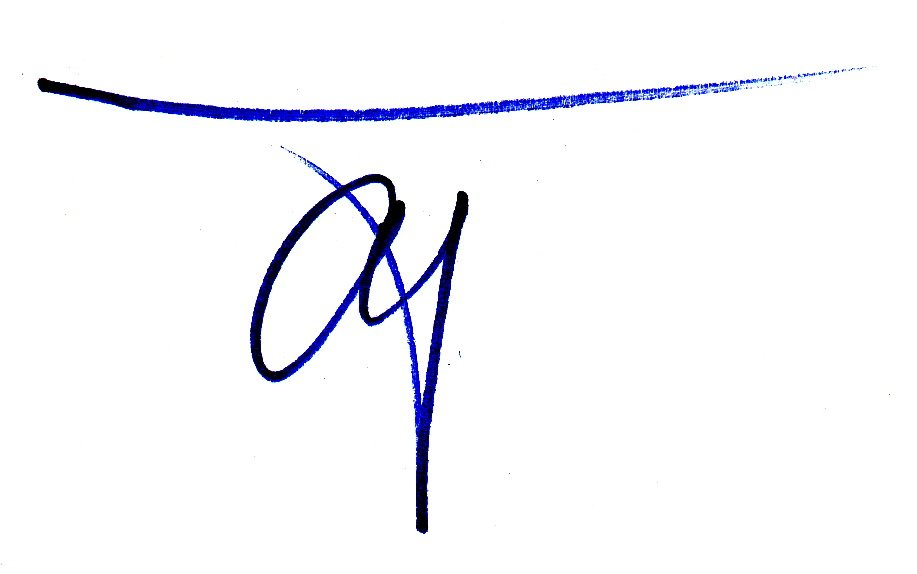 Assoc. Prof.  LE QUOC TUAN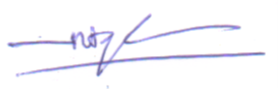  Assoc. Prof. NGUYEN TRI QUANG HUNG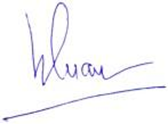          MSc. HUYNH NGOC ANH TUAN